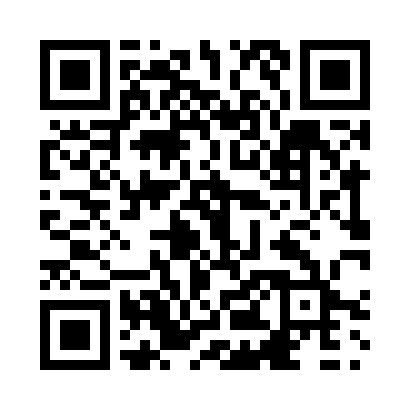 Prayer times for Baldonnel, British Columbia, CanadaWed 1 May 2024 - Fri 31 May 2024High Latitude Method: Angle Based RulePrayer Calculation Method: Islamic Society of North AmericaAsar Calculation Method: HanafiPrayer times provided by https://www.salahtimes.comDateDayFajrSunriseDhuhrAsrMaghribIsha1Wed3:085:161:006:138:4410:522Thu3:075:141:006:148:4610:533Fri3:065:121:006:158:4810:544Sat3:055:1012:596:178:5010:555Sun3:045:0712:596:188:5210:566Mon3:035:0512:596:198:5410:577Tue3:015:0312:596:208:5610:588Wed3:005:0112:596:218:5810:599Thu2:594:5912:596:229:0011:0010Fri2:584:5712:596:249:0211:0111Sat2:574:5512:596:259:0411:0212Sun2:564:5312:596:269:0611:0313Mon2:554:5112:596:279:0811:0414Tue2:544:4912:596:289:1011:0515Wed2:534:4712:596:299:1211:0616Thu2:534:4512:596:309:1411:0717Fri2:524:4412:596:319:1611:0818Sat2:514:4212:596:329:1711:0919Sun2:504:4012:596:339:1911:0920Mon2:494:3912:596:349:2111:1021Tue2:484:3712:596:359:2311:1122Wed2:484:3512:596:369:2411:1223Thu2:474:341:006:379:2611:1324Fri2:464:321:006:389:2811:1425Sat2:464:311:006:399:2911:1526Sun2:454:301:006:409:3111:1627Mon2:444:281:006:419:3211:1628Tue2:444:271:006:419:3411:1729Wed2:434:261:006:429:3511:1830Thu2:434:251:006:439:3711:1931Fri2:424:241:016:449:3811:20